HOLE 1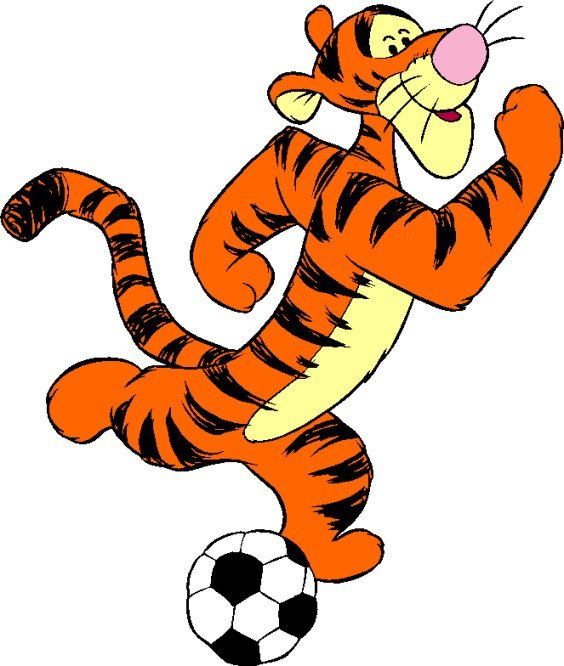 HOLE 2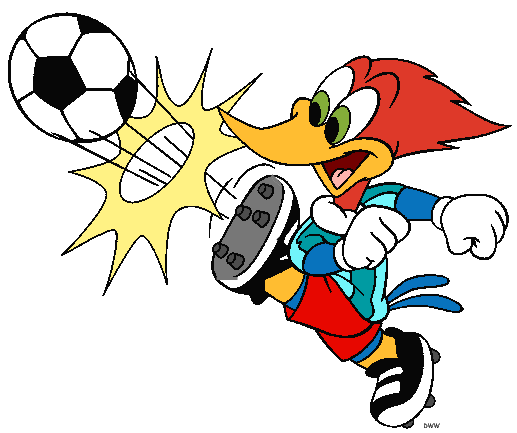 HOLE 3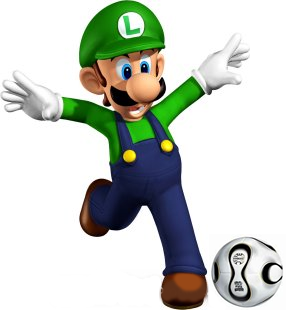 HOLE 4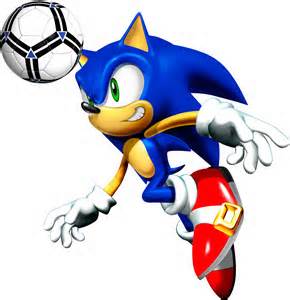 HOLE 5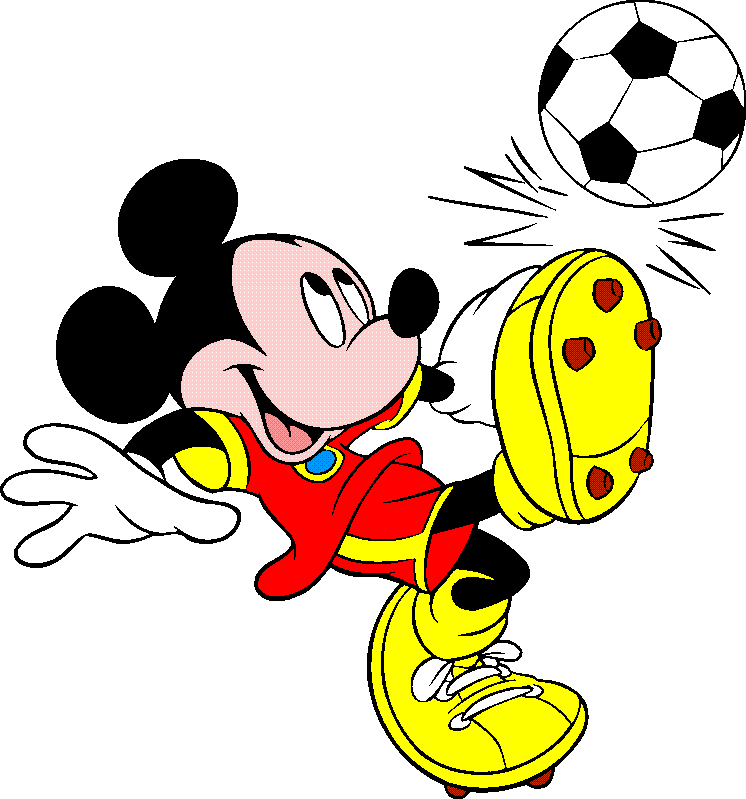 HOLE 6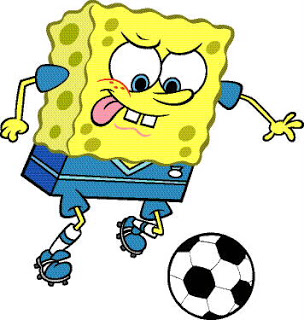 HOLE 7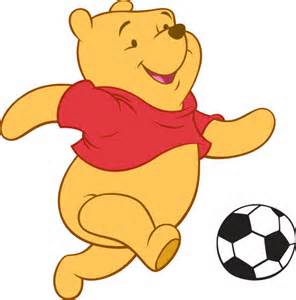 HOLE 8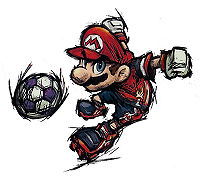 HOLE 9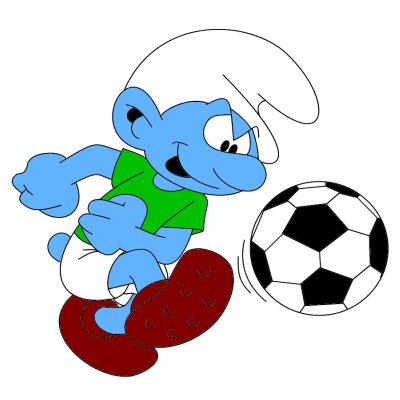 HOLE 10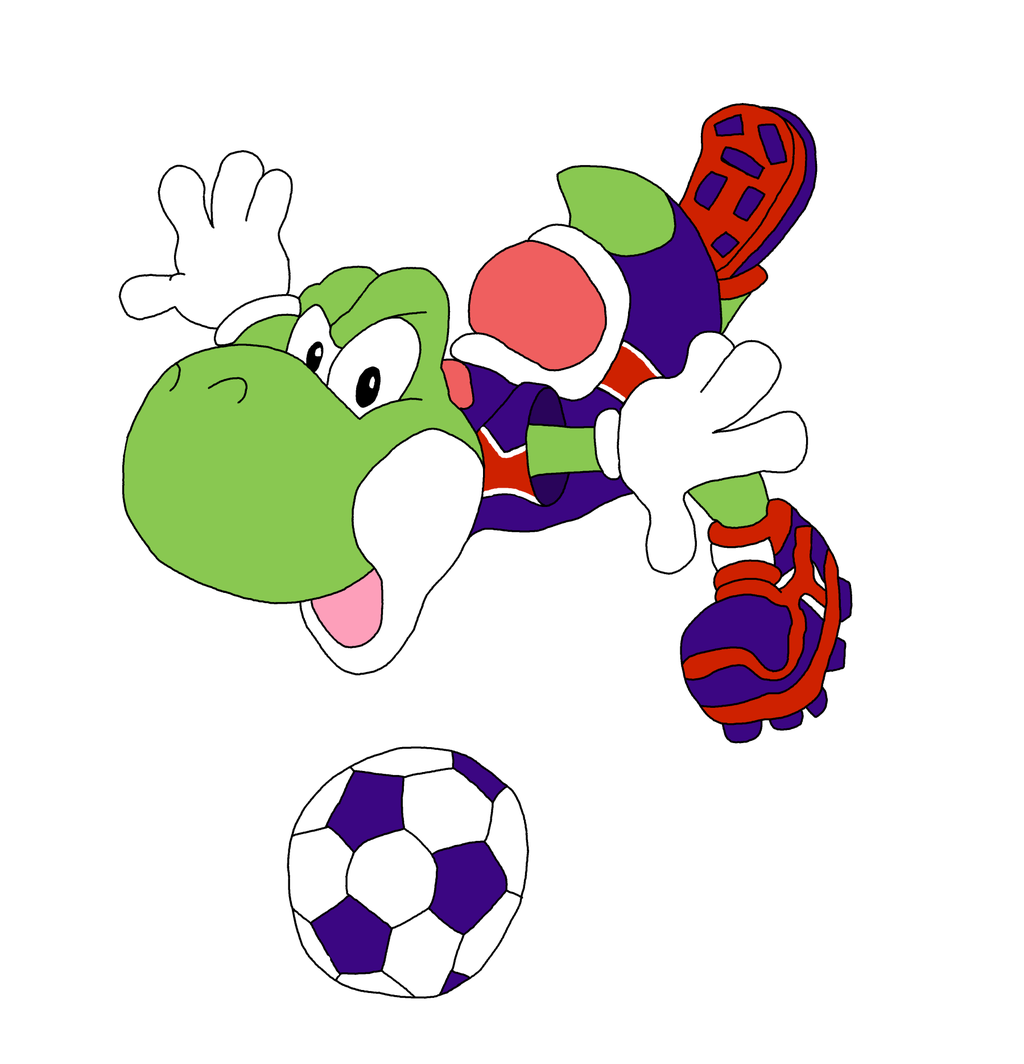 HOLE 11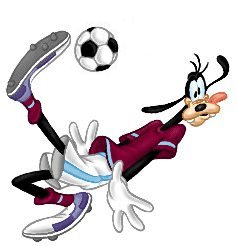 HOLE 12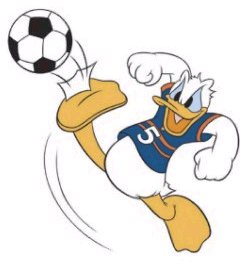 